                                       БЛАНК - ЗАКАЗ КАРМАННЫЙ ФИЛЬТР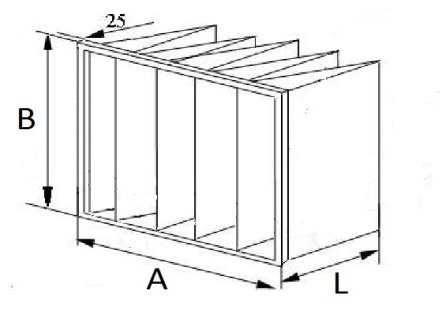 №РазмерКол-во кармановКласс очисткиШирина рамкиПримечание